9 мая 2020 года – 75 лет Победы в Великой Отечественной войне9 мая 2020 года – 75 лет Победы в Великой Отечественной войне. Меняется жизнь, меняются взгляды и приоритеты. Меняются люди. И только читая записи хроники на каждый день мы понимаем, почему победили и как мы смогли победить. Время стирает из памяти и завоевания, и достижения, и фамилии людей, подвигами которых восхищались. Чтобы помнить, нужно прилагать усилия, нужно постоянно упражнять свою память. На нашей странице «Календарь 1944-1945 гг.- день за днём» мы вспомним дни последнего года войны. Года нашей Победы.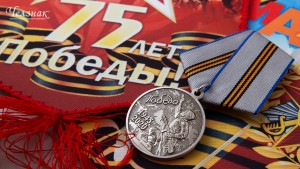 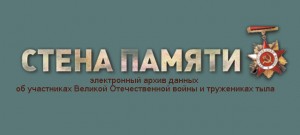 http://poisk—tyumen.ru«Стена памяти», в рамках которой ведется работа по сбору фотографий и биографических данных участников Великой Отечественной войны и ветеранов трудового фронта на региональном портале .